РУКОВОДСТВО ПО ЭКСПЛУАТАЦИИПРОМЫШЛЕННЫЙ ГЕНЕРАТОР ХОЛОДНОГО ТУМАНА.МОДЕЛЬ CFG-602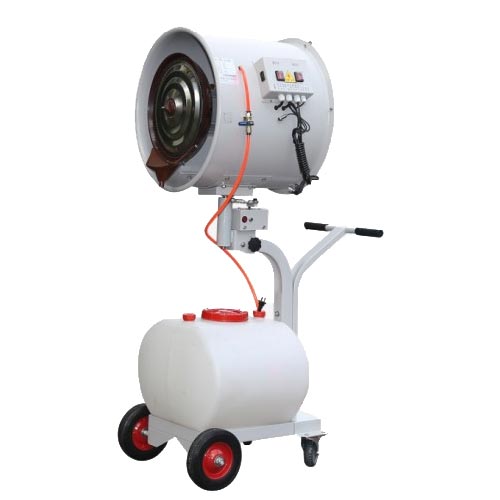 ТЕХНИЧЕСКИЕ ХАРАКТЕРИСТИКИВентилятор электродвигатель: 220 В Обороты: около 2800 об/мин (50 Гц) Мощность двигателя: 660W (2 двигателя по 330 W каждый, один двигатель отвечает за движение головки, второй за производство тумана)Разворот головки: 90-120 градусовОбъем воздуха: максимум 6600 м3/часЕмкость рабочего раствора: полиэтилен 60 л Вес (пустого): около 50 кг Габаритные размеры: 93*62*56 смПАРАМЕТРЫ ТУМАНА Производительность со стандартным распылителем: от 0 до 40 л/час Размер капли: 5-15 мкнНапряжение питания: 220-240 В/ /50 гЦ ПРИНЦИП РАБОТЫ ГЕНЕРАТОРОВ Применение генератора холодного тумана для обработки гарантирует наилучшее распределение мелко капельного состава на всей площади обработки в режимах ультрамалообъемного (УМО) и малообъемного (МО) режимах распыления. Принцип работы аэрозольного распылителя основан на центробежной силе. Электрический насос подаёт жидкость к распылительному диску, который при быстром вращении распределяет жидкость тонкой плёнкой по краям диска. После попадания жидкости на края диска мощный поток воздуха, создаваемый электродвигателем, разбивает их на мельчайшую дисперсия, образуя тем самым аэрозольное облако. ОБЛАСТИ ПРИМЕНЕНИЯ Генератор предназначен для мелкодисперсного распыления химических препаратов. Все части генератора имеющие контакт с химическими составами выполнены из коррозионностойких материалов (нерж. сталь, латунь, полиэтилен).Данный генератор может быть использован для: 1. Дезинфекции, обработки помещений (подвалы, склады, гостиницы, рестораны и т.д.) 2. Защиты от вредителей продукции на плодоовощных базах, складах и других помещениях. 3. Обработки помещений для содержания животных и птицы, в том числе, в присутствии животных.4. Для охраны здоровья и обеспечения гигиены человека. 5. Защиты от вредителей зеленых насаждений. Любые изменения и модификации, произведенные пользователем, недопустимы и лишают пользователя любых гарантийных обязательств со стороны производителя. РАБОЧИЕ РАСТВОРЫ ДЛЯ ТУМАНООБРАЗОВАНИЯ Химические препараты должны смешиваться с чистой водой для подготовки рабочих растворов. Температура воды должна быть в пределах 20-30° С. Для уменьшения размеров капель могут быть использованы специальные органические добавки, такие как гликоль, полиэтиленгликоль, невокол или солярка. Внесение 5-10 % таких добавок позволяет добиться лучшего туманообразования и спектра капель. Данная рекомендация особенно важна при влажности воздуха менее 90%. Общий состав подготовленного состава (химические препараты и вода) никогда не должны быть менее 1 литр на 1000 кв.м. при защите растений или 1000 м3 при других применениях. Рекомендуется использовать состав в размере 2-3 литров на 1000 м2 или 1000 м3 для лучшего туманообразования и покрытия. Практически установлено, что следующие пропорции дают лучший результат: • Порошковые составы и вода 1:15 до 1:25 • Жидкие составы и вода 1:10 до 1:20 Данные рекомендации основаны на международной практике применения генераторов. Однако пользователи в основном должны руководствоваться рекомендациями изготовителей химических препаратов. УСТАНОВКА ГЕНЕРАТОРАДанный генератор предназначен для обработки 4000-5000 м2, однако рабочая зона может быть увеличена до 10000 м2 без изменения рабочей позиции при использовании дополнительных вентиляторов для обеспечения циркуляции тумана. ПРИМЕНЕНИЕ В ТЕПЛИЦАХУстановите генератор на ровную устойчивую поверхность и зафиксируйте колеса. Наилучшим положением является установка вдоль коридора. Избегайте положения, в котором, перед генератором на расстоянии 15 метров находятся значительные препятствия. Это может привести к нарушению распределения тумана. Высота установки вентилятора в общем случае зависти от высоты обрабатываемых растений. При установке генератора в коридоре высота установки должна соответствовать высоте обрабатываемых растений. В случае обработки маленьких растений (проросших семян) вентилятор необходимо установить на 40-50 см выше растений. Если невозможна установка вдоль помещения необходимо также установить генератор на 40-50 см выше растений. При обработке растений, не имеющих листьев на нижнее части ствола (огурцы, помидоры) генератор может быть установлен как можно ниже. ПОДГОТОВКА ГЕНЕРАТОРА 1. Подсоедините электропитание насоса к блоку управления на кожухе установки.2. Подсоедините двигатель, отвечающий за вращение установки.3. Подсоедините трубку подачи жидкости к шаровому крану.4. Залейте жидкость в бак.5. Подключите электропитание всей установки в 220V.6. Включите тумблер, отвечающий за вращение установки, если это необходимо.7. Включите тумблер работы электродвигателя.8. Включите тумблер, отвечающий за работу насоса.9. Поверните шаровой кран и отрегулируйте необходимую подачу жидкости.ПРАВИЛА БЕЗОПАСНОСТИ 1. При подготовке рабочего раствора используйте рекомендации производителей химических препаратов. Изготовитель оборудования не несет ответственности за повреждения, полученные в случае нарушения рекомендаций производителей химических препаратов. 2. Генератор работает в автономном режиме и рекомендуется после запуска генератора немедленно покинуть обрабатываемое помещение. Если присутствие оператора необходимо, используйте защитные средства, рекомендованные производителем химических препаратов (комбинезон, защитная маска или шлем, перчатки) для предотвращения контакта кожи и дыхательных путей применяемыми химикатами. В закрытых помещениях – таких как теплицы, используйте специальные маски с установленными фильтрами (газовый фильтр тип А, газовый фильтр класс 2 и пылевой фильтр минимум Р III). При использовании составов более 1% воздушной массы или при более 15 % выхлопных газов используйте специальные независимые системы дыхания. При концентрациях выше 1% химических препаратов или кислорода менее 15% объема используйте специальные респираторы (соответствующие требованиям государственным органам охраны труда ZH 1/134, Класс 5,2 и 5,3). 3.  Комнаты, обработанные опасными для здоровья операторов препаратами, могут быть использованы только после тщательной вентиляции или с использованием средств защиты кожи и дыхательных путей. 4. Производите вытяжную вентиляцию для предотвращения некачественной вентиляции обработанных помещений. 5. Операторы должны быть проинструктированы перед началом работ о применении необходимых средств индивидуальной защиты. 6. Все работы по обслуживанию и ремонту генератора должны производиться только на выключенном генераторе. Работы, связанные с электрической частью, должны производиться только специально обученными людьми. 7. После проведения обслуживания и ремонта необходимо установить все предусмотренные устройства безопасности. 8. Рекомендуется раз в год производить обслуживание.9. При присоединении генератора к сети питания соблюдайте правила электробезопасности. ГАРАНТИЯ Производитель оставляет за собой право изменять конструкцию без предварительного оповещения для улучшения конструкции и повышению эффективности работ. Гарантия покрывает только методы и способы, описанные в данной инструкции. Любые повреждения оборудования и персонала, возникшие при некорректном использовании генератора не описанные в данном руководстве гарантией, не покрываются.